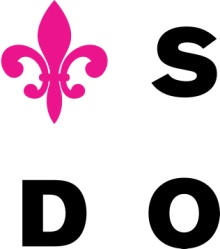 Smlouva č.:41/328/2017-2018/Rs            S M L O U V Auzavřená meziSlezským divadlem Opava, příspěvková organizace,Horní nám. 13, 746 69 Opava, IČO: 00100552 (dále jen SDO) zastoupeným: Mgr. Iljou Rackem, PhD., ředitelemvyřizuje: xxxxaMěstským divadlem Zlín, příspěvková organizace, Třída Tomáše Bati 4091, 760 01 ZlínIČO : 094838  DIČ: CZ00094838(dále jen pořadatel) zastoupeným:xxxxI.   SDO  se  zavazuje :1) Realizovat představení :	P O P E L K A17. 1. 2018 v 10.00 a ve 14.30 hodin18. 1. 2018 v 10.00 a ve 14.30 hodinMísto:			Velký sál Městského divadla Zlín 
Délka představení :  	1 hodina 45 minut      Počet přestávek :	12) Zajistit  včasnou  přepravu účinkujících, scény, rekvizit a kostýmů.3) Na požádání dodat propagační materiál (fotografie a programy).II.  Pořadatel se zavazuje:1) Zajistit celkovou organizaci a propagaci vystoupení na vlastní náklady a riziko.2) Zajistit 3 hodiny před začátkem představení tyto technické podmínky:a) čisté a prázdné jeviště s vyhovujícím základním vybavením-opona, tahy,  elektro apod.b) čisté a vyprázdněné prostory za jevištěm.c) šatny pro 50 osob s dostatečným počtem židlí a věšáků, sociální vybavení!    (příjezd uměleckých pracovníků v cca 8.30 hodin)       d) ve všech prostorách minimální teplotu 18 o Ce) dát k dispozici osvětlovací a zvukovou aparaturu, rozhlas do šaten3) Pro představení máme vlastní tech. pracovníky, pořadatel se zavazuje na vlastní náklady zajistit pracovníka zodpovědného za organizaci představení, přítomnost  elektro a audio technika, osvětlovače a jevištní techniky od příchodu jev. techniky  SDO až do jejich odchodu po představení.     Kontakt: xxxx4) Zajistit  podmínky pro ochranu zdraví a bezpečnosti práce pro účinkující a provozní     personál představení, protipožární  ochranu.5) U inscenace, která bude mít povolení k provádění mimořádných úkonů na jevišti  - kouření, otevřený oheň, střelba, atd. je součástí smlouvy příloha.6)  Zamezit přístupu cizích osob do prostoru  zákulisí a šaten a vytvořit podmínky pro ochranu majetku SDO.7)  zajistit parkování pro avii, transporter a 2 autobusy a volný přístup pro dekorace (příjezd, přístup na  
     jeviště).8)  Zajistit zákaz  pořizování audio a video záznamů během představení (výjimku může povolit jen vedoucí SDO).9) Uhradit SDO po obdržení faktury dohodnutou cenu:    Cena za 2 představení (včetně dopravy kulis)		92 000 Kč 
     Slovy: Devadesátdvatisícekorunčeských   Náklady za dopravu 2x 2 autobusy vám budou přefakturovány ihned po předložení všech 
   podkladů od dopravce.				   Nejsme plátci DPH.   Vzhledem k tomu, že patříme k organizacím, které musí zveřejňovat smlouvy s plněním nad 50 tis. Kč   bez DPH v Registru smluv, prosím o odsouhlasení, že bude tato smlouva zveřejněna v plném znění   – nebo o sdělení, co považujete za obchodní tajemství (např. cena).10) SDO poskytuje pořadateli podlicenci k uvedení výše zmíněného představení.       Pořadatel se zavazuje písemně ohlásit celkovou hrubou tržbu za výše zmíněné představení        se sídlem Radlická 99, Praha 5, 150  uhradit na jejich účet tantiémy      z této hrubé tržby ve výši 3,6% + 0,4% + DPH a Dillia se sídlem Krátkého 1, Praha 9, 190 00       a uhradit tantiémy ve výši 9,5%.III. Zrušení a změny smlouvy:1) Neuskuteční-li se představení v důsledku nedodržení podmínek smlouvy ze strany pořadatele,     je pořadatel povinen uhradit SDO všechny náklady spojené s přípravou představení (doprava)     a sumu dohodnutou jako cenu představení.2) Nemůže-li pořadatel uskutečnit představení v místě a čase podle této smlouvy z  jakýchkoli příčin,    SDO souhlasí s tím, aby se představení uskutečnilo tentýž den v náhradních prostorách za předpokladu dodržení všech ostatních podmínek této smlouvy.3) Neuskuteční-li se představení, podle této smlouvy, vinou SDO, uhradí SDO pořadateli všechny prokázané náklady spojené se zabezpečením představení nebo odehraje náhradní představení     v dohodnutém termínu.IV. Další dohodnuté podmínky:V. Závěrečná ustanovení:1) Na právní vztahy mezi SDO a pořadatelem se vztahují ustanovení Obchodního zákoníku.2) Smlouva nabývá platnost podpisem oprávněných zástupců smluvních stran. Její změny a doplňky  musí mít písemnou formu a musí být podepsány oběma smluvními stranami.3) Vzhledem k tomu, že patříme k organizacím, které musí zveřejňovat smlouvy s plněním nad 50 tis. Kč    bez DPH v Registru smluv, prosím o odsouhlasení, že bude tato smlouva zveřejněna v plném znění    nebo o sdělení, co považujete za obchodní tajemství (např. cena). V Opavě dne: 12. 12. 2017								Ve Zlíně dne:---------------------------------------------------------                                  ---------------------------------------------------         	  Slezské divadlo Opava					           Městské divadlo Zlín
         	    Mgr. Ilja Racek, PhD.						MgA. Petr Michálek  ředitel								ředitel